Emplois, choix de carrière et ambitions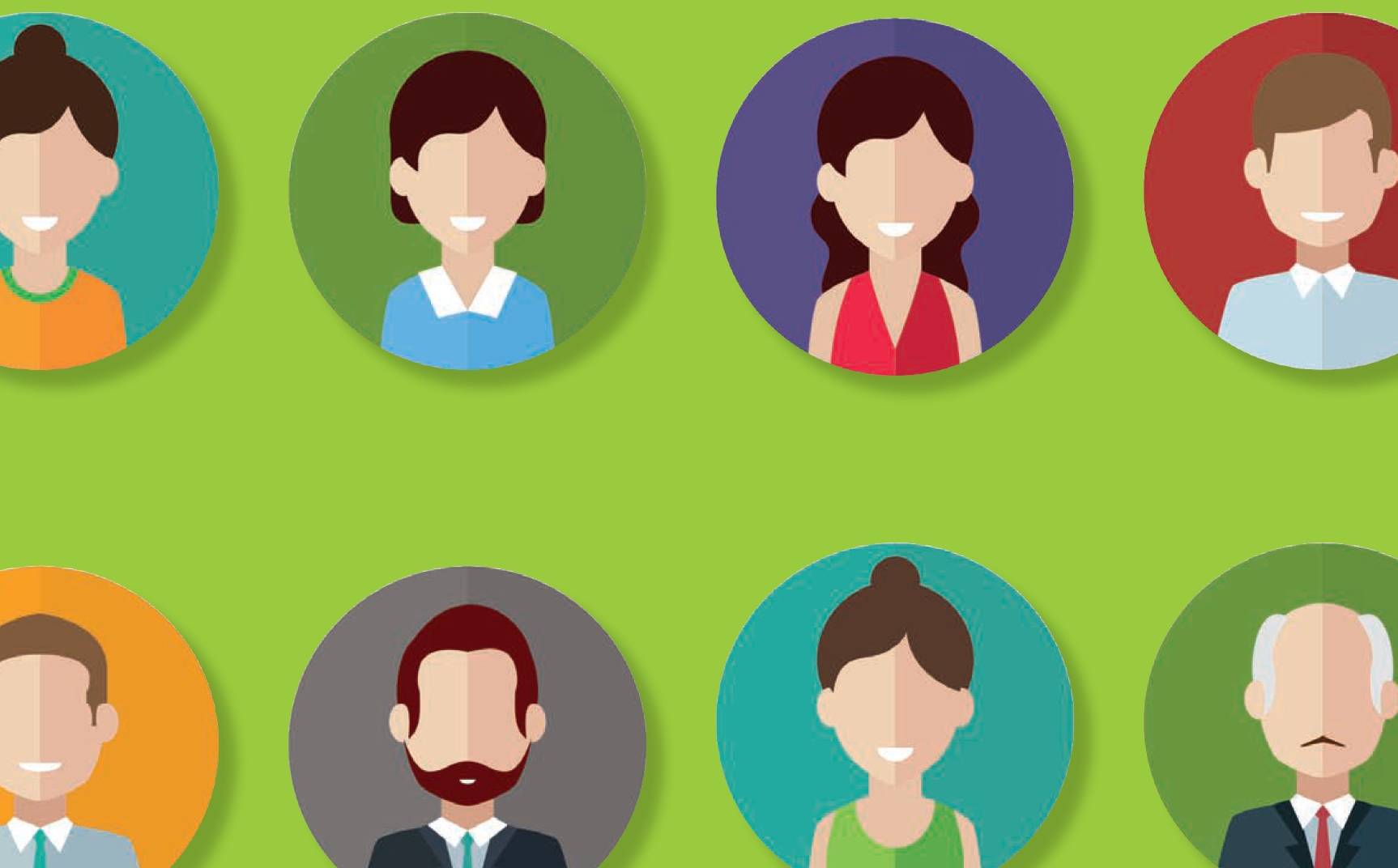 TRANSCRIPT 
Quand j'étais plus jeune, je voulais être hôtesse de l’air. Quand je prenais l’avion, j’étais  toujours en admiration pour le personnel de bord. A mes dix-huit ans, je suis allée visiter une école d’hôtesse de l’air et j’ai été très déçue de la mentalité superficielle de mes futures collègues.
Je me suis alors dirigée vers le monde du tourisme où de multiples carrières s’ouvraient à moi. Mon projet professionnel serait alors: ouvrir mon entreprise dans ce secteur. Je devais en découvrir chaque facette : hôtellerie, agence de voyage, agence de tourisme, restauration....Au cours de mes études, j’ai fait plusieurs stages et apprentissages en France et dans le monde dans différents domaines et à différents postes : assistante de direction en hôtellerie de luxe en France et en Colombie, gérante d’un hostel et organisatrice de visites guidées en Lettonie, agent logistique dans une agence de voyage en Colombie. Toutes ses expériences m’ont fait évoluer personnellement et ont précisé mon projet : ouvrir mon hostel dans une ville et un pays en plein essor touristique. Ce sera Medellin en Colombie car c’est là que je vis et où j’ai construit ma vie depuis trois ans.  Aujourd’hui, j’ai trente ans et dans deux mois, je vais ouvrir mon hostel dans le quartier tendance de Medellin.
De nos jours, parce que les gens vivent plus longtemps et que les stéréotypes traditionnels liés au travail sont brisés, il n’y a aucune raison pour que, à l’avenir, je ne puisse plus changer complètement de carrière pour travailler dans un domaine différent, tel qu’électricien, constructeur, scientifique...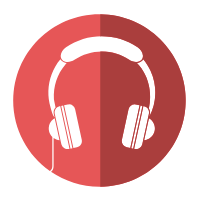 Clémence Emplois, choix de carrière et ambitionsLES ACTIVITÉSA. Questions de compréhension 1/ Quel métier voulait faire Clémence quand elle était plus jeune?  2/ Pourquoi n’a t’elle pas suivi cette direction? Vers quels secteur et domaine s’est elle alors dirigée?  3/ Quelles expériences professionnelles a t’elle vécu jusqu’à maintenant?  4/ Aujourd’hui, où en est-elle dans sa carrière professionnelle ?  5/ Clémence est-elle sûre d’exercer ce travail le reste de sa vie?

B. Écris chaque mot entendu qui commence par ‘p’ et ‘s’C. Comment-dit on les phrases suivantes en anglais?1/ During my studies, I did a lot of work experience in France2/ All of these experiences have helped me to evolve personally3/ Nowadays people live longer and gender stereotypes have been b

D. Lis la transcription ci-dessus à ton partenaire, tour à tour un paragraphe à la fois.

E. Écris un résumé de ce script en 20 à 30 mots  F. Écris un texte d’environ 90-150 mots à propos des emplois.- Quels métiers t’intéressent?
- Quels sont les avantages / inconvénients du métier qui t’intéresse?
- As-tu fait un stage en entreprise?
- Quels sont tes projets pour l’année prochaine?